                                                                             დამტკიცებულია:შპს საზოგადოებრივი კოლეჯის Natali Academyდირექტორის 2023 წლის 26 ივლისის N56 ბრძანებით შპს საზოგადოებრივი კოლეჯი „Natali Academy”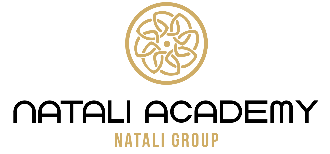 სტუდენტთა მხარდაჭერის მექანიზმებიმუხლი 1. ზოგადი დებულებები1.1. შპს საზოგადოებრივი კოლეჯი „Natali Academy” (შემდგომში - აკადემია) სტუდენტთა მხარდაჭერის მექანიზმები (შემდგომში - მექანიზმები) შემუშავებულია „პროფესიული 	განათლების 	შესახებ“ 	საქართველოს 	კანონის, „საგანმანათლებლო დაწესებულებების ავტორიზაციის დებულებისა და საფასურის დამტკიცების შესახებ“ საქართველოს განათლებისა და მეცნიერების მინისტრის 2010 წლის პირველი ოქტომბრის №99/ნ ბრძანებით განსაზღვრული პროფესიული საგანმანათლებლო დაწესებულების ავტორიზაციის სტანდარტების, მოქმედი კანონმდებლობის, განათლების სფეროს ექსპერტთა რეკომენდაციებისა და დაწესებულების წესდების საფუძველზე.  1.2. წინამდებარე მექანიზმების მიზანია პროფესიული სტუდენტის მხარდაჭერის ერთიანი მექანიზმის შემუშავება, რომელიც მოიცავს როგორც საგანმანათლებლო და ადმინისტრაციული მხარდაჭერის ღონისძიებებს, ასევე პროფესიული სტუდენტის სასწავლო გარემოსათან ადაპტირების პროცესის ხელშეწყობასა და სტუდენტური ინიციატივების აქტიურ მხარდაჭერას სამართლიანობის, ობიექტურობისა და გამჭირვალობის პრინციპების საფუძველზე. მუხლი 2. პროფესიულ სტუდენტთა სასწავლო გარემოსთან ადაპტირება 2.1. დაწესებულება ახორციელებს პროფესიული სტუდენტების აქტიურ მხარდაჭერას ყველა, განსაკუთრებით კი სწავლების საწყის ეტაპზე და ასევე ნებისმიერ ეტაპზე, როცა მათი სასწავლო გარემო იცვლება: 2.1.1. ახალი პროფესიული სტუდენტის სასწავლო გარემოსთან ადაპტირების პროცესს ორგანიზებას უწევენ აკადემიის პროფესიულ სტუდენტთა კარიერული მხარდაჭერისა და საზოგადოებასთან ურთიერთობის მენეჯერი, კერძოდ, მიღებულ პროფესიულ სტუდენტთა ყველა ნაკადის პირველივე სასწავლო  დღეს ისინი გეგმავენ და უზრუნველყოფენ მათთან გაცნობით შეხვედრას, რომლშიც მონაწილეობენ კოლეჯის ადმინისტრაციის თანამშრომლები, პროფესიული საგანამანათლებლო პროგრამის ხელმძღვანელები და პროფესიული განათლების მასწავლებლები. შეხვედრას ხსნის კოლეჯის დირექტორი, რომელიც ახორციელებს პროფესიული სტუდენტების ინფორმირებას აკადემიის მისიის, ხედვის, ღირებულებებისა  და საქმიანობის ძირითადი პრინციპების შესახებ. რის შემდეგაც შეხვედრაში მონაწილე აკადემიის სხვა თანამშრომლები აცნობენ აკადემიის სერვისებისა და ზოგადად არსებული შესაძლებლობების, პროფესიულ სტუდენტთა უფლებებისა და ვალდებულებების, სასწავლო პროცესის თავისებურებების, ქცევისა და ეთიკის ნორმების, უსაფრთხოებისა და სხვა წესების შესახებ. აღნიშნული შეხვედრა სრულდება აკადემიის შენობაში ექსკურსიის მოწყობით.  მუხლი 3. მხარდაჭერის ღონისძიებები 3.1. პროფესიული სტუდენტი შეფასებების ეტაპზე აკადემიისგან მუდმივად იღებს სათანადო კონსულტაციებსა და მხარდაჭერას სწავლის მიღწევების გასაუმჯობესებლად. აღნიშნულის განსახორციელებლად დაწესებულება იყენებს შემდეგ მექანიზმებს: 3.1.1. პროფესიული განათლების მასწავლებლები ეტაპობრივად, საჭიროების მიხედვით, ორგანიზებას უწევენ  ინდივიდუალურ საკონსულტაციო შეხვედრებს იმ პროფესიულ სტუდენტებთან, რომლებსაც გარკვეული პრობლემები აქვთ სწავლის მიღწევების თვალისზრისით. აღნიშნული შეხვედრის ფაგრლებში პროფესიული განათლების მასწავლებელი ახდენს პროფესიული სტუდენტის ინფორმირებას მისი სწავლის შედეგების შესახებ და მასთან ერთად განიხილავს აღნიშნული შედეგის გაუმჯობესების შესაძლებლობებს. 3.1.2. პროფესიულ სტუდენტთა კარიერული მხარდაჭერისა და საზოგადოებასთან ურთიერთობის მენეჯერი, პერიოდულად, ორგანიზებას უწევენ პროფესიულ სტუდენტებთან ჯგუფურ შეხვედრებს, რომელთა ფარგლებშიც იკვეთება პროფესიულ სტუდენტთა საჭიროებები და აღნიშნულის მიხედვით იგეგმება სხვადასხვა არაფორმალურ აქტივობათა განხორციელება. 3.1.3. პროფესიული სტუდენტის/სტუდენტების საინიციატივო ჯგუფის (არსებობის შემთხვევაში) მიერ მომართვის შემთხვევაში, მომართვიდან ორი დღის განმავლობაში სასწავლო პროცესის მენეჯერი და პროფესიულ სტუდენტთა კარიერული მხარდაჭერისა და საზოგადოებასთან ურთიერთობის მენეჯერი,  გეგმავენ შეხვედრას აღნიშნულ პროფესიულ სტუდენტთან/სტუდენტების საინიციატივო ჯგუფთან, რომლის ფარგლებშიც განიხილავენ მის/მათ საჭიროებებს, უწევენ კონსულტაციებს და შესაბამისად რეაგირებენ.  3.1.4. პროფესიული სტუდენტთა ადმინისტრაციული მხარდაჭერა (სერტიფიკატის თუ დიპლომის გაცემა, შიდა თუ გარე მობილობის ხელშეწყობა, წინარე განათლების აღიარება, სააპელაციო საჩივრის განხილვა და სხვა.) ხორციელდება პროფესიული სტუდენტის მომართვიდან 10 (ათი) სამუშაო დღის განმავლობაში, ხოლო ცნობის გაცემა - მომართვიდან 2 (ორი) სამუშაო დღის განმავლობაში.  შენიშვნა: პროფესიული სტუდენტისათვის სწავლის შედეგების გაცნობა და ინდივიდუალური კონსულტაცია წარმოებს კონფიდენციალურად. აღნიშნული მოთხოვნის დარღვევა მიიჩნევა გადაცდომად. მუხლი 4. სტუდენტური ინიციატივების მხარდაჭერის მექანიზმი 4.1. აკადემიაში მოქმედებს არაფორმალური აქტივობების წახალისებისა და პროფესიული სტუდენტების ინიციატივების მხარდაჭერის მექანიზმები, რომელთა მიზანია საკვანძო კომპეტენციების ფორმალური საგანმანათლებლო პროცესის მიღმა, ალტერნატიული გზებით გამომუშავება და სამოქალაქო თვითშეგნების/განათლების განვითარების ხელშეწყობა. 4.2. აკადემიის ბიუჯეტის შედგენისას ხდება სტუდენტური ინიციატივების (მათ შორის, სპორტული/შემოქმედებითი) მხარდაჭერის გათვალისწინება, რომლის ფარგლებში აკადემია აფინანსებს საუკეთესო ინიციატივებს.  4.3. წინამდებარე მუხლის 4.2. პუნქტით გათვალისწინებული პროცედურა იწყება პროფესიული სტუდენტის ან პროფესიულ სტუდენტთა საინიციატივო ჯგუფის მიერ ინიცირებით (საპროექტო განაცხადის მიღება წარმოებს მთელი წლის განმავლობაში), კერძოდ, ინიციატივა საპროექტო განაცხადის სახით წარედგინება აკადემიის დირექტორს. საპროექტო განაცხადი უნდა მოიცავდეს შესაბამის დასაბუთებასა და პროექტის ბიუჯეტს. 4.4. საპროექტო განაცხადის განხილვის ეტაპზე უპირატესობა მიენიჭება ისეთ საპროექტო განაცხადს, რომელიც ხელს შეუწყობს: 4.4.1. პროფესიულ 	სტუდენტთა 	აკადემიურ, 	სოციალურ 	და 	ფსიქოლოგიურ განვითარებას; 4.4.2. პროფესიულ სტუდენტებში ცხოვრების ჯანსაღი წესის დამკვიდრებას; 4.4.3. პროფესიულ სტუდენტთა ჩართულობას სამოქალაქო აქტივობებში;  4.4.4. პროფესიულ სტუდენტებში ორგანიზაციული უნარების ჩამოყალიბებას; 4.4.5. მისცემს პროფესიულ სტუდენტებს თვითრეალიზაციის საშუალებას; 4.4.6. ხელს შეუწყობს პროფესიული განათლების და კოლეჯის პოპულარიზაციას. 4.5. საპროექტო განაცხადს განიხილავს  დირექტორის ბრძანების საფუძველზე შექმნილი დროებითი კომისია, რომელსაც ხელმძღვანელობს თავად აკადემიის დირექტორი.  4.6. იმ შემთხვევაში თუკი საპროექტო განაცხადი წარმატებით გაივლის განხილვის ეტაპს, აკადემია დაუკავშირებდა აღნიშნული განაცხადის ავტორს და გააცნობს მას შემდგომ საორგანიზაციო საკითხებს. საპროექტო განაცხადის დაუკმაყოფილებლობის შემთხვევაში, გადაწყვეტილების მიღებიდან 3 სამუშაო დღის განმავლობაში, კომისია წერილობით წარუდგენს განაცხადის ავტორს არგუმენტირებულ უარს. 4.7. დაფინანსებული პროექტის ფარგლებში დაგეგმილი აქტივობების ადმინისტრაციულ მხარდაჭერას უზრუნველყოფს აკადემია, კერძოდ, პროექტის განხორციელებაში აქტიურად ჩაერთვება აკადემიის პროფესიულ სტუდენტთა კარიერული მხარდაჭერისა და საზოგადოებასთან ურთიერთობის მენეჯერი, რაც შეეხება პროექტის ფინანსურ ნაწილს, აღნიშნული მიმართულებით ადამინისტრაციულ მხარდაჭერაზე პასუხისმგებელი იქნება აკადემიის ფინანსური მენეჯერი. 4.8. დაფინანსებული პროექტის ფარგლებში დაგეგმილი აქტივობების წინასწარ დაანონსებას უზრუნველყოფს აკადემიის პროფესიულ სტუდენტთა კარიერული მხარდაჭერისა და საზოგადოებასთან ურთიერთობის მენეჯერი, აკადემიის სოციალური გვერდისა და ოფიციალური ვებგვერდის მეშვეობით. 4.9. გარდა ამ მუხლის 4.2. პუნქტით გათვალისწინებული სტუდენტური ინიციატივების მხარდაჭერისა, აკადემია საკუთარი ინიციატივითაც უზრუნველყოფს პროფესიულ სტუდენტთა არაფრომალურ აქტივობათა დაგეგმვა-განხორციელებას, რომლის ფარგლებში აკადემიის პროფესიულ სტუდენტთა კარიერული მხარდაჭერისა და საზოგადოებასთან ურთიერთობის მენეჯერი, პროფესიულ სტუდენტებთან შეხვედრების ფარგლებში გამოკვეთილი საჭიროებების მიხედვით ორგანიზებას უწევს და ახორციელებს სხვადასხვა კურიკულუმგარეშე ღონისძიებას. მუხლი 5. დასკვნითი დებულებები 5.1. წინამდებარე მექანიზმებს ამტკიცებს აკადემიის დირექტორი ბრძანებით. 5.2. წინამდებარე მექანიზმები უქმდება, მასში ცვლილებები ან/და დამატებები  შედის დირექტორის ბრძანებით. 5.3. წინამდებარე მექანიზმები უნდა განთავსდეს აკადემიის შენობაში საჯაროდ, თვალსაჩინო ადგილზე. დანართი1,2,3- ავტომატურად შედის ძალაში ამ წესის დამტკიცებისთანავე დანართი 1პროფესიული სტუდენტის კითხვარი გვაინტერესებს თქვენი აზრი იმ პროფესიული საგანმანათლებლო პროგრამის შესახებ, რომელზეც სწავლობთ. გთხოვთ, გულწრფელად გასცეთ პასუხი ქვემოთ მოყვანილ კითხვებს. თქვენი პასუხები გამოყენებული იქნება პროფესიული საგანმანათლებლო პროგრამის ჩარჩო დოკუმენტის საფუძველზე შექმნილი პროფესიული საგანმანათლებლო პროგრამის შემდგომი სრულყოფისათვის.  მიუთითეთ პროფესიული საგანმანათლებლო პროგრამის ჩარჩო დოკუმენტის საფუძველზე შექმნილი პროფესიული საგანმანათლებლო პროგრამის სახელწოდება  სწავლის  დაწყებისთანავე  გავეცანი პროგრამის  მიზანს, შინაარს,მოდულებს,  შესაბამის  კალენდარულ  გეგმებს და სასწავლო რესურს, შეფასების სისტემას. ა)კი  ბ)არა (თქვენი მოსაზრება)   გ) ნაწილობრივ (თქვენი მოსაზრება)  არის თუ არა პროგრამის ხანგრძლივობა თქვენთვის მისაღები?   ა)კი  ბ)არა (თქვენი მოსაზრება)  გ) ნაწილობრივ (თქვენი მოსაზრება)  გაკმაყოფილებთ თუ არა პროფესიული საგანმანათლებლო პროგრამის ჩარჩო დოკუმენტის საფუძველზე შექმნილი პროფესიული საგანმანათლებლო პროგრამის სასწავლო გეგმა (სალექციო განრიგში მოდულების დროში განაწილება)?  ა) კი  ბ) არა (თქვენი მოსაზრება)  გ) ნაწილობრივ (თქვენი მოსაზრება)  გაკმაყოფილებთ თუ არა აკადემიაში სწავლის შედეგების დადასტურების არსებული სისტემა?   ა) კი  ბ) არა (თქვენი მოსაზრება)  გ) ნაწილობრივ (თქვენი მოსაზრება)  შეაფასეთ პედაგოგები მათ მიერ წაკითხული თეორიული და პრაქტიკული კურსების  სწავლების   ხარისხის მიხედვით:  მომწონს (მიუთითეთ პროფესიული მასწავლებლები)  არ მომწონს (მიუთითეთ პროფესიული მასწავლებლები)  გაკმაყოფილებთ თუ არა აკადემიის აუდიტორიების, ლაბორატორიების მდგომარეობა?  ა) კი  ბ) არა (თქვენი მოსაზრება)  გ) ნაწილობრივ (თქვენი მოსაზრება)  გაკმაყოფილებთ თუ არა კოლეჯის სასწავლო პროცესის უზრუნველყოფა კომპიუტერული ბაზით?  ა) კი  ბ) არა (თქვენი მოსაზრება)  	  გ) ნაწილობრივ (თქვენი მოსაზრება)  	  გაკმაყოფილებთ თუ არა აკადემიის სასწავლო პროცესის უზრუნველყოფა ინტერნეტით?  ა) კი  ბ) არა (თქვენი მოსაზრება)   გ) ნაწილობრივ (თქვენი მოსაზრება)  გაკმაყოფილებთ თუ არა აკადემიის ვებ-გვერდზე განთავსებული ინფორმაცია?  ა) კი  ბ) არა (თქვენი მოსაზრება)  გ) ნაწილობრივ (თქვენი მოსაზრება)  	  გაკმაყოფილებთ თუ არა აკადემიის სასწავლო პროცესის უზრუნველყოფა ბიბლიოთეკით?  ა) კი  ბ) არა (თქვენი მოსაზრება)  გ) ნაწილობრივ (თქვენი მოსაზრება)  	  ბიბლიოთეკაში არსებული რესურსი შესაბამისობაშია მოდულებში მითითებულ სასწავლო ლიტერატურასთან.  ა) კი  ბ) არა (თქვენი მოსაზრება)  გ) ნაწილობრივ (თქვენი მოსაზრება)  სასწავლო პრაქტიკის ლაბორატორიების/სახელოსნოების ბაზა იძლევა პრაქტიკის კომპონენტით გათვალისწინებული სწავლის შდეგების მიღწევის საშუალებას.  ა) კი  ბ) არა (თქვენი მოსაზრება)        გ) ნაწილობრივ (თქვენი მოსაზრება)  ადმინისტრაციული   პერსონალი კეთილგანწყობილი და სამართლიანია.  ა) კი   (სურვილისამებრ მიუთითეთ სახელები)  ბ) არა (სურვილისამებრ მიუთითეთ სახელები)  აკადემიაში სასწავლო პროცესი სასიამოვნო გარემოში მიმდინარეობს.   ა) კი  ბ) არა (თქვენი მოსაზრება)  გ) ნაწილობრივ (თქვენი მოსაზრება)	  აკადემიაში მიღებული განათლება მომცემს შრომის ბაზარზე დასაქმებისა და წარმატების საშუალებას.   ა) კი  ბ) არა (თქვენი მოსაზრება)  გ) ნაწილობრივ (თქვენი მოსაზრება)  	  სწავლისათვის აუცილებელი ინფორმაცია ყოველთვის დროულად ხელმისაწვდომია.  ა) კი  ბ) არა (თქვენი მოსაზრება)  გ) ნაწილობრივ (თქვენი მოსაზრება)  შეფასების ინსტრუმენტები/საგამოცდო საკითხები  შინაარსობრივად შეესაბამება განვლილ სასწავლო მასალას.   ა) კი  ბ) არა (თქვენი მოსაზრება)   გ) ნაწილობრივ (თქვენი მოსაზრება) თვლით თუ არა, რომ სწორი არჩევანი გააკეთეთ?  ა) კი  ბ) არა (თქვენი მოსაზრება)  გ) ნაწილობრივ (თქვენი მოსაზრება)   	 	ამ პროფესიული საგანმანათლებლო პროგრამის გავლას  სხვასაც  ვურჩევდი.  ა) კი   ბ) არა (თქვენი მოსაზრება)  რა მოგწონთ სასწავლო პროცესში ყველაზე მეტად? რას შეცვლიდით?     მადლობთ  თანამშრომლობისათვის! დანართი 2 კურსდამთავრებულის კითხვარი გვაინტერესებს თქვენი აზრი იმ პროფესიული საგანმანათლებლო პროგრამის ჩარჩო დოკუმენტის საფუძველზე შექმნილი პროფესიული საგანმანათლებლო პროგრამის შესახებ, რომელზეც სწავლობდით. ამიტომ გთხოვთ, გულწრფელად გასცეთ პასუხი ქვემოთ მოყვანილ კითხვებს. თქვენი პასუხები გამოყენებული იქნება პროფესიული საგანმანათლებლო პროგრამის ჩარჩო დოკუმენტის საფუძველზე შექმნილი პროფესიული საგანმანათლებლო პროგრამის შემდგომი სრულყოფისათვის.  მიუთითეთ პროფესიული საგანმანათლებლო პროგრამის ჩარჩო დოკუმენტის საფუძველზე შექმნილი პროფესიული საგანმანათლებლო პროგრამა და მოდულის სახელწოდება  სწავლის  დაწყებისთანავე  გავეცანი პროგრამის  მიზანს, შინაარს,მოდულებს,  შესაბამის  კალენდარულ  გეგმებს და სასწავლო რესურს, შეფასების სისტემას. ა) კი  ბ) არა (თქვენი მოსაზრება)   გ) ნაწილობრივ (თქვენი მოსაზრება)   2 . იყო თუ არა  პროგრამის ხანგრძლივობა თქვენთვის მისაღები?  ა) კი  ბ) არა (თქვენი მოსაზრება) გ) ნაწილობრივ (თქვენი მოსაზრება) გაკმაყოფილებდათ თუ არა პროფესიული საგანმანათლებლო პროგრამის  ჩარჩო დოკუმენტის საფუძველზე შექმნილი პროფესიული საგანმანათლებლო პროგრამის სასწავლო გეგმა (სალექციო განრიგში მოდულების დროში განაწილება)?  ა) კი  ბ) არა (თქვენი მოსაზრება)  გ) ნაწილობრივ (თქვენი მოსაზრება)  გაკმაყოფილებდათ თუ არა აკადემიაში სწავლის შედეგების დადასტურების არსებული სისტემა?   ა) კი  ბ) არა (თქვენი მოსაზრება)  გ) ნაწილობრივ (თქვენი მოსაზრება)   შეაფასეთ მასწავლებლები მათ მიერ წაკითხული თეორიული და პრაქტიკული სწავლების ხარისხის მიხედვით:    მომწონდა (მიუთითეთ მასწავლებლები)      არ მომწონდა (მიუთითეთ მასწავლებლები)    გაკმაყოფილებდათ თუ არა აკადემიის აუდიტორიების, ლაბორატორიების მდგომარეობა?  ა) კი  ბ) არა (თქვენი მოსაზრება)  გ) ნაწილობრივ (თქვენი მოსაზრება)  გაკმაყოფილებდათ თუ არა აკადემიის სასწავლო პროცესის უზრუნველყოფა კომპიუტერული ბაზით?  ა) კი  ბ) არა (თქვენი მოსაზრება)  გ) ნაწილობრივ (თქვენი მოსაზრება)   გაკმაყოფილებდათ თუ არა აკადემიის სასწავლო პროცესის უზრუნველყოფა ინტერნეტით?  ა) კი  ბ) არა (თქვენი მოსაზრება)  გ) ნაწილობრივ (თქვენი მოსაზრება)   გაკმაყოფილებდათ თუ არა აკადემიის ვებ-გვერდზე განთავსებული ინფორმაცია?  ა) კი  ბ) არა (თქვენი მოსაზრება)  გ) ნაწილობრივ (თქვენი მოსაზრება)   გაკმაყოფილებდათ თუ არა აკადემიის სასწავლო პროცესის უზრუნველყოფა ბიბლიოთეკით? ა) კი  ბ) არა (თქვენი მოსაზრება)  გ) ნაწილობრივ (თქვენი მოსაზრება)   შეესაბამებოდა თუ არა ბიბლიოთეკაში არსებული რესურსი მოდულებში მითითებულ სასწავლო ლიტერატურას?  ა) კი  ბ) არა (თქვენი მოსაზრება)   გ) ნაწილობრივ (თქვენი მოსაზრება)   იძლეოდა თუ არა სასწავლო პრაქტიკის ლაბორატორიების/სახელოსნოების ბაზა პრაქტიკის კომპონენტით გათვალისწინებული სწავლის შდეგების მიღწევის საშუალებას?    ა) კი  ბ) არა (თქვენი მოსაზრება)  გ) ნაწილობრივ (თქვენი მოსაზრება)   ადმინისტრაციული   პერსონალი იყო კეთილგანწყობილი და სამართლიანი.  ა) კი   (სურვილისამებრ მიუთითეთ სახელები)   ბ) არა (სურვილისამებრ მიუთითეთ სახელები)  აკადემიაში სასწავლო პროცესი სასიამოვნო გარემოში მიმდინარეობდა.  ა) კი  ბ) არა (თქვენი მოსაზრება)  გ) ნაწილობრივ (თქვენი მოსაზრება)   აკადემიაში მიღებულმა განათლებამ მომცა შრომის ბაზარზე დასაქმებისა და წარმატების საშუალება.   ა) კი  ბ) არა (თქვენი მოსაზრება)   გ) ნაწილობრივ (თქვენი მოსაზრება)  აკადემიაში მიღებულმა განათლებამ მომცა შრომის ბაზარზე დასაქმებისა და წარმატების საშუალება.  ა) კი  ბ) არა (თქვენი მოსაზრება)  გ) ნაწილობრივ (თქვენი მოსაზრება)   შეფასების ინსტრუმენტები/საგამოცდო საკითხები შინაარსობრივად შეესაბამებოდა გავლილ სასწავლო მასალას.   ა) კი  ბ) არა (თქვენი მოსაზრება)  გ) ნაწილობრივ (თქვენი მოსაზრება)   თვლით თუ არა, რომ სწორი არჩევანი გააკეთეთ? ა) კი  ბ) არა (თქვენი მოსაზრება)  გ) ნაწილობრივ (თქვენი მოსაზრება)  ამ პროფესიული საგანმანათლებლო პროგრამის გავლას  სხვასაც  ვურჩევდი. ა) კი  ბ) არა (თქვენი მოსაზრება)  ხართ თუ არა დასაქმებული? (დადებითი პასუხის შემთხვევაში მიუთითეთ სად ხართ დასაქმებული და რა პოზიციაზე) რა მოგწონდათ სასწავლო პროცესში ყველაზე მეტად? რას შეცვლიდით?  მადლობთ თანამშრომლობისათვის!  დანართი 3 დამსაქმებლის კითხვარი  გვაინტერესებს თქვენი აზრი პროფესიული საგანმანათლებლო პროგრამის  ჩარჩო დოკუმენტის საფუძველზე შექმნილი პროფესიული საგანმანათლებლო პროგრამის შესახებ. ამიტომ გთხოვთ, გულწრფელად გასცეთ პასუხი ქვემოთ მოყვანილ კითხვებს. თქვენი პასუხები ჩვენთვის ძალიან მნიშვნელოვანია და გამოყენებული იქნება საგანმანათლებლო პროგრამის შემდგომი სრულყოფისათვის.  შევსების თარიღი ____________________  მიუთითეთ პროფესიული საგანმანათლებლო პროგრამის  ჩარჩო დოკუმენტის საფუძველზე შექმნილი პროფესიული საგანმანათლებლო პროგრამა  თქვენი აზრით, აქტუალურია თუ არა პროფესიული საგანმანათლებლო პროგრამის  ჩარჩო დოკუმენტის საფუძველზე შექმნილი პროფესიული საგანმანათლებლო პროგრამა?  ა) აქტუალურია  ბ)არ არის აქტუალური  შეესაბამება თუ არა პროფესიული საგანმანათლებლო პროგრამის ჩარჩო დოკუმენტის საფუძველზე შექმნილი პროფესიული საგანმანათლებლო პროგრამის მიზნები თანამედროვე ბაზრის მოთხოვნებს?   ა) კი  ბ) არა (თქვენი მოსაზრება)  გ) ნაწილობრივ (თქვენი მოსაზრება)  არის თუ არა აკადემიის მატერიალურ-ტექნიკური ბაზა საკმარისი კვალიფიციური სპეციალისტის მოსამზადებლად?  ა) კი  ბ) არა (თქვენი მოსაზრება)  გ) ნაწილობრივ (თქვენი მოსაზრება)  ურთიერთშესაბამისობაშია თუ არა ჩარჩო დოკუმენტის საფუძველზე შექმნილი პროფესიული საგანმანათლებლო პროგრამის მიზნები და სწავლის შედეგები?   ა) კი  ბ) არა (თქვენი მოსაზრება)  გ) ნაწილობრივ (თქვენი მოსაზრება)    შესაბამისობაშია 	თუ 	არა 	მისანიჭებელი 	კვალიფიკაცია პროფესიული საგანმანათლებლო პროგრამის   ჩარჩო დოკუმენტის საფუძველზე შექმნილი პროფესიული საგანმანათლებლო პროგრამაში  მითითებული დასაქმების სფეროებთან?  ა) კი  ბ) არა (თქვენი მოსაზრება)  გ) ნაწილობრივ (თქვენი მოსაზრება)    მისცემს თუ არა აკადემიაში მიღებული განათლება შრომის ბაზარზე დასაქმებისა და წარმატების საშუალებას კურსდამთავრებულს?  ა) კი  ბ) არა (თქვენი მოსაზრება)  გ) ნაწილობრივ (თქვენი მოსაზრება)    ისურვებდით თუ არა პროფესიული საგანმანათლებლო პროგრამის ჩარჩო დოკუმენტის საფუძველზე შექმნილი პროფესიული საგანმანათლებლო პროგრამის კურსდამთავრებულთა თქვენს დაწესებულებაში/ორგანიზაციაში დასაქმებას?   ა) კი  	  ბ) არა (თქვენი მოსაზრება)   ისურვებდით თუ არა პროფესიული საგანმანათლებლო პროგრამის ჩარჩო დოკუმენტის საფუძველზე შექმნილი პროფესიული საგანმანათლებლო პროგრამის სსსმ და შშმ კურსდამთავრებულთა თქვენს დაწესებულებაში/ორგანიზაციაში დასაქმებას?    ა) კი  	  ბ) არა (თქვენი მოსაზრება)  შეესაბამება თუ არა სტუდენტის მიერ ათვისებული პროფესიული საგანმანათლებლო პროგრამის ჩარჩო დოკუმენტის საფუძველზე შექმნილი პროფესიული საგანმანათლებლო პროგრამით გათვალისწინებული თეორიული და პრაქტიკული კომპონენტები დასაქმების სფეროს? ა) კი  ბ) არა (თქვენი მოსაზრება)  გ) ნაწილობრივ (თქვენი მოსაზრება)   შეესაბამება თუ არა პროფესიული საგანმანათლებლო პროგრამის ჩარჩო დოკუმენტის საფუძველზე შექმნილი პროფესიული საგანმანათლებლო პროგრამის კურსდამთავრებულთა კომპეტენცია თქვენ დაწესებულებაში/ორგანიზაციაში 	არსებულ 	მოთხოვნებს 	სამსახურებრივი 	საქმიანობის შესასრულებლად?ა) კი  	  ბ) არა (თქვენი მოსაზრება)  გ) ნაწილობრივ (თქვენი მოსაზრება)  უზრუნველყოფს თუ არა პროფესიული საგანმანათლებლო პროგრამის ჩარჩო დოკუმენტის საფუძველზე შექმნილი პროფესიული საგანმანათლებლო პროგრამის კურსდამთავრებულთა კომპეტენცია მათ კონკურენტუნარიანობას დასაქმების ბაზარზე თქვენ სფეროში?    ა) კი  	  ბ) არა (თქვენი მოსაზრება)  გ) ნაწილობრივ (თქვენი მოსაზრება)   აკმაყოფილებს თუ არა პროფესიული საგანმანათლებლო პროგრამის ჩარჩო დოკუმენტის საფუძველზე შექმნილი პროფესიული საგანმანათლებლო პროგრამით გათვალისწინებული პრაქტიკის ხანგრძლივობა დასაქმების სფეროს ?  ა) კი  ბ) არა (თქვენი მოსაზრება)  გ) ნაწილობრივ (თქვენი მოსაზრება)  თქვენი რეკომენდაციები  მადლობა თანამშრომლობისათვის!ორგანიზაციის/საწარმოს დასახელება  მისამართი  ტელეფონი  ელ-ფოსტა:  მიუთითეთ დაკავებული  თანამდებობა  ტელეფონი  ელ-ფოსტა  